Table S1. Salient features of parents and checksTable S2. ANOVA for parents and hybrids for yield and quality traits in Tomato*, ** significant at 5% and significant at 1% probability levels, respectivelyTable S3. Mean performance of hybrids for different yield and quality traits in tomato Table S4. Estimates of SCA effects for yield and quality traits in tomato  *, ** significant at 5% and significant at 1% probability levels, respectively.Table S5.  Estimates of heterosis for yield and quality traits in TomatoTable S5. Continued*, ** significant at 5% and significant at 1% probability levels, respectively  Figure S1. Validation and amplification of Ty2 gene linked molecular marker in 55 hybrids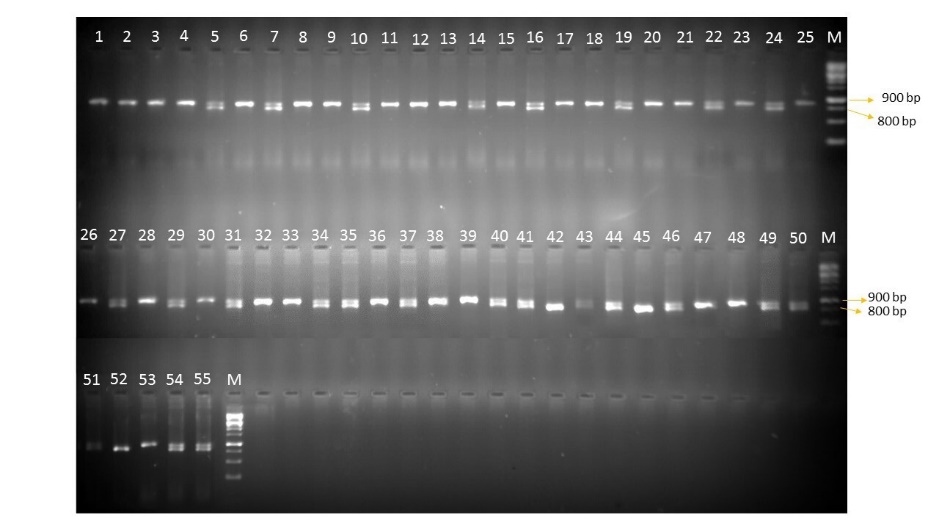   Figure S2. Validation and amplification of Ty3 gene linked molecular marker in 55 hybrids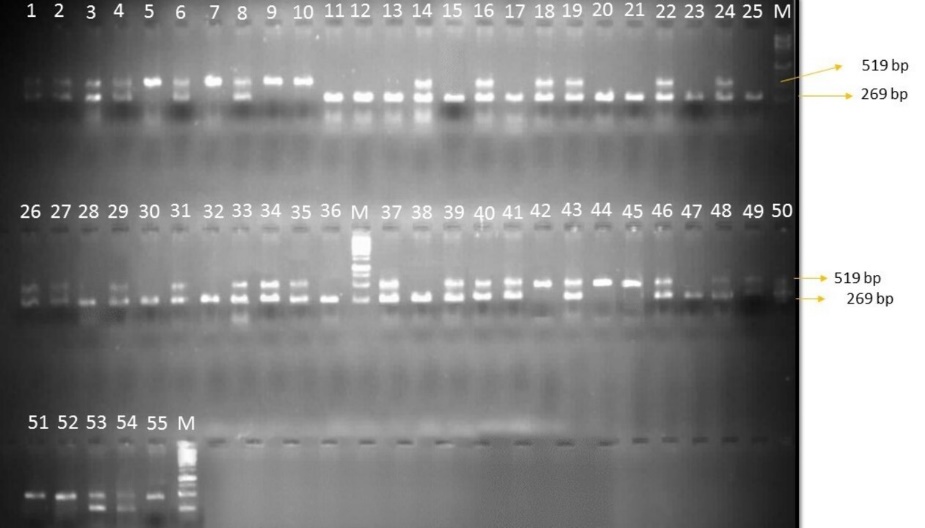 Sl. No.ParentSourceFeature1.IIHR 2852AVRDC, TaiwanSemi-determinate plant, light green foliage, fruits are of pear shape.2.IIHR 2853AVRDC, TaiwanSemi-Determinate, deep green foliage, oblate-round fruits.3.IIHR 2886IIHR, BengaluruDeterminate, deep green foliage, oblate-round fruits.4.IIHR 2888IIHR, BengaluruSemi-determinate, deep green foliage, oblate-round fruits.5.IIHR 2898AVRDC, TaiwanSemi-determinate, deep green foliage, obovoid   fruits.6.IIHR 2919IIHR, BengaluruSemi-determinate, Potato leaf type light green foliage, Cylindrical shaped fruits.7.IIHR 5-3-7-5IIHR, BengaluruDeterminate plant growth habit, dark green foliage,8.IIHR 2913IIVR, VaranasiDeterminate type, rectangular shaped fruits 9.TLBR-6IIHR, BengaluruDeterminate type, thick broad green leaves.10.IIHR 2902AVRDC, TaiwanSemi determinate, deep green foliage, oblate-round fruits.11.IIHR 2907AVRDC, TaiwanSemi determinate, Sparse foliage and fruiting, Flat fruits.ChecksChecksChecksChecks1.Punjab chhuharaPAU, LudhianaDwarf, Bushy with dense foliage. Pear shaped and medium size fruit. 2.AbhinavaSyngenta seedsHigh yielding commercial F1 hybrid, semi determinate, oblong fruits.Source of variationD.F.Plant height Days to 50 % floweringNo. of flowers per clusterNumber of fruits per clusterFruit set percentage (%)No. of fruits per plantAverage fruit weight REP227.549.87*0.050.0220.55301.981.50Treatment65442.49**7.60**1.86**0.80*139.10**180.69**1076.67**PAR10583.40**6.78**1.20*1.24**106.40*201.98**756.19*F154416.15**7.16**1.93**0.71*145.06**127.51*1129.77**PVF11455.88**39.60**4.80**1.46**144.06**2839.82**1414.05**EROR13018.7501.280.020.029.679.587.75Source of variationD.F.Number of loculesTotal soluble solidsPericarp thickness Fruit firmnessYield per plantPDI (%)REP20.010.030.060.123.81543.92Treatment653.10**0.60**3.45**1.81**0.68**938.00**PAR105.13**0.43**5.99**2.18**0.67*1330.47**F1542.72**0.64**3.03**1.73**0.58*815.94**PVF113.57**0.400.68*2.53**5.97**3604.32**EROR1300.010.050.040.030.0420.85HybridsPlant heightFifty % floweringNo. of Flower/ClusterNo. of Fruits/ClusterFruit Set %No. of  fruits/PlantAverage Fruit WeightNo. Of LoculesT.S.SPericarp thicknessFruit FirmnessYield per PlantIIHR-2853× IIHR-285299.7626.005.353.1753.6043.4260.503.274.464.276.142.03IIHR-2886× IIHR-2852106.9723.004.602.5757.7936.09124.673.805.066.495.862.75IIHR-2888× IIHR-2852119.9526.004.332.4051.5333.47112.532.874.807.357.122.66IIHR-2898× IIHR-2852103.0826.675.973.4056.9339.1369.722.734.034.256.332.15IIHR-2919× IIHR-285295.9925.005.373.2056.6549.5781.003.004.506.307.583.17IIHR-5-3-7-5× IIHR-285297.1624.334.652.6051.6035.4179.084.205.164.716.652.14IIHR-2913× IIHR-2852112.3723.335.572.4044.2533.6082.203.804.805.204.542.12TLBR-6× IIHR-2852110.4626.005.112.4749.5531.94108.143.734.065.415.332.74IIHR-2902× IIHR-2852145.4923.004.532.2047.1223.96149.805.135.216.637.602.56IIHR-2907× IIHR-285297.0526.004.372.6056.0239.1574.103.874.785.698.121.92IIHR-2886× IIHR-2853106.9525.005.182.5046.9840.0857.574.205.437.175.921.88IIHR-2888× IIHR-2853121.4223.675.972.7345.8138.1392.505.134.605.155.992.09IIHR-2898× IIHR-2853116.6425.335.473.8057.2040.0186.732.933.924.707.622.27IIHR-2919× IIHR-2853118.1726.005.132.2042.9240.7490.194.005.175.598.163.01IIHR-5-3-7-5× IIHR-2853113.6023.005.932.4040.5052.4452.876.004.824.297.472.42IIHR-2913× IIHR-2853104.8128.336.212.6342.4132.34120.473.004.047.885.732.81TLBR-6× IIHR-2853104.8223.335.552.0737.2229.6886.234.404.365.566.271.86IIHR-2902× IIHR-2853119.2826.006.152.8045.5248.1060.803.004.165.936.012.95IIHR-2907× IIHR-285393.9427.335.101.8035.3536.3584.285.203.934.896.572.34IIHR-2888× IIHR-288694.5523.004.511.9543.2835.24101.473.004.096.756.632.55IIHR-2898× IIHR-2886109.9328.006.172.7244.0235.6183.374.134.445.196.352.19IIHR-2919× IIHR-2886124.0323.005.412.5346.8138.7584.473.074.586.026.512.34IIHR-5-3-7-5× IIHR-2886100.5926.673.552.0756.2128.45111.174.934.184.937.442.11IIHR-2913× IIHR-288698.0924.674.992.5751.4133.4390.333.003.995.376.152.34TLBR-6× IIHR-2886112.8326.004.971.9038.2027.98114.633.334.096.017.111.99IIHR-2902× IIHR-2886100.5023.674.712.5353.7633.26115.844.003.576.186.053.20IIHR-2907× IIHR-288691.7926.335.262.4746.9137.8290.875.004.426.258.032.32IIHR-2898× IIHR-288893.3524.005.563.3059.4429.5785.803.204.124.486.532.07IIHR-2919× IIHR-2888101.9526.676.072.9348.3439.3280.032.934.725.986.962.60IIHR-5-3-7-5× IIHR-2888112.9125.334.152.4359.0233.98107.464.134.516.977.152.12IIHR-2913× IIHR-2888101.9323.334.002.4355.9238.6599.804.003.934.046.213.05TLBR-6× IIHR-2888114.1526.004.001.8041.6423.06115.034.134.776.386.311.90IIHR-2902× IIHR-2888107.5623.005.493.2060.7840.8293.704.004.374.876.212.68IIHR-2907× IIHR-2888102.4223.674.772.6054.5933.5983.573.804.106.078.142.37IIHR-2919× IIHR-2898107.0927.676.903.3048.3733.3290.732.003.825.736.962.18IIHR-5-3-7-5× IIHR-289895.5424.675.423.3761.5336.5685.403.804.444.447.011.93IIHR-2913× IIHR-289888.2725.335.533.7057.8238.82116.674.003.616.076.543.40TLBR-6× IIHR-2898120.6726.004.952.1344.4828.76111.303.874.755.275.862.37IIHR-2902× IIHR-2898113.2225.675.492.3346.0529.0891.172.804.444.455.722.20IIHR-2907× IIHR-289893.2122.003.992.2756.8631.54107.304.134.536.495.692.71IIHR-5-3-7-5× IIHR-2919101.0127.333.822.3361.0842.9278.903.135.115.586.082.55IIHR-2913× IIHR-2919103.6425.675.472.6047.5740.3094.602.664.136.495.823.03TLBR-6× IIHR-291991.3525.005.293.4064.2434.93122.173.134.044.756.912.83IIHR-2902× IIHR-2919110.6523.337.173.1343.7339.6486.932.733.637.176.472.75IIHR-2907× IIHR-2919102.6525.005.373.0055.8436.83105.003.133.924.996.612.97IIHR-2913× IIHR-5-3-7-575.4724.674.011.6741.5228.8876.633.004.105.075.731.83TLBR-6× IIHR-5-3-7-591.3024.003.441.8754.1623.6684.904.134.615.276.321.52IIHR-2902× IIHR-5-3-7-5115.4225.004.372.2751.8228.1391.133.333.563.776.102.45IIHR-2907× IIHR-5-3-7-5105.2125.004.752.2046.3443.6378.706.134.513.936.052.71TLBR-6× IIHR-291388.2128.334.552.4052.7220.0883.704.004.185.846.081.23IIHR-2902×291388.0625.333.882.5354.6528.3184.032.803.555.496.981.90IIHR-2907× IIHR-2913107.4323.334.512.5356.2235.34107.373.134.485.717.782.76IIHR-2902×TLBR-6120.9526.675.972.4741.3630.63133.006.734.124.456.502.71IIHR-2907×TLBR-698.3424.675.432.5046.0329.56114.173.873.587.757.172.47IIHR-2907× IIHR-290296.1223.674.832.2045.5328.05112.335.404.057.276.732.27Mean104.8825.075.082.5750.1334.9594.313.804.335.626.582.41SE m ±2.440.66 0.07 0.091.80 1.761.57 0.08 0.13 0.12 0.110.12C.D. @ 5%6.841.85 0.21 0.25 5.03 4.934.41 0.21 0.36 0.32 0.320.33HybridsPlant heightFifty % floweringNo. of Flower/ClusterNo. of Fruits/ClusterFruit Set %No. of  fruits/PlantAverage Fruit WeightNo. Of LoculesT.S.SPericarp thicknessFruit FirmnessPDIYield per PlantIIHR-2853× IIHR-2852-12.50**0.30-0.040.38**5.06*2.70-28.36**-0.83**-0.17-1.57**-0.50**-3.93-0.47**IIHR-2886× IIHR-28521.92-1.87**-0.170.006.13**0.8929.73**0.22*0.46**0.14-0.57**-11.61**0.41**IIHR-2888× IIHR-285212.06**1.23*-0.45**-0.39**-3.59*-2.3918.31**-0.80**0.161.51**0.39**-11.95**0.21**IIHR-2898× IIHR-2852-1.711.53*0.58**0.23*1.271.49-21.66**-0.30**-0.47**-1.36**-0.22*-7.87**-0.29IIHR-2919× IIHR-2852-15.21**-0.69-0.15**0.011.478.28**-10.29**0.34**-0.24*0.34**0.58**9.60**0.43**IIHR-5-3-7-5× IIHR-2852-4.83*-0.940.37**0.12-2.43-2.27-8.00**0.14*0.36**-0.37**0.05-9.75**-0.05IIHR-2913× IIHR-285213.61**-2.07**0.85**-0.32**-9.40**-2.25-10.85**0.75**0.42**-0.59**-1.59**9.60**-0.42**TLBR-6× IIHR-28527.87**-0.050.26*-0.010.631.952.98-0.08-0.45**-0.23*-1.03**-12.59**0.56**IIHR-2902× IIHR-285233.43**-1.87**-0.69**-0.63**-5.40**-11.95**48.62**1.48**0.80**0.92**1.10**9.60**-0.07IIHR-2907× IIHR-2852-4.541.00-0.31**0.033.98*3.00-22.35**-0.40**0.20-0.82**0.88**9.60**-0.58**IIHR-2886× IIHR-2853-2.56-0.28-0.090.18*3.154.47*-33.25**-0.22*1.07**1.05**-0.56**6.73**-0.36**IIHR-2888× IIHR-28539.06**-1.51*0.69**0.18*-0.481.852.390.61**0.20-0.45**-0.77**8.67**-0.25**IIHR-2898× IIHR-28537.37**-0.200.41**0.87**9.37**1.97-0.54-0.95**-0.34**-0.69**1.02**5.13*-0.08IIHR-2919× IIHR-28532.49-0.10-0.87**-0.74**-4.42*-0.952.990.49**0.65**-0.131.12**-3.830.37**IIHR-5-3-7-5× IIHR-28537.14**-2.69**1.16**0.17-5.67**16.34**-30.11**1.10**0.26*-0.56**0.82**-23.19**0.31**IIHR-2913× IIHR-28531.592.51**1.00**0.15-3.41*3.92*31.51**-0.89**-0.082.31**-0.45**-3.830.36**TLBR-6× IIHR-2853-2.23-3.12**0.21*-0.16-3.86*-0.71-14.82**-0.26**0.080.14-0.149.00**-0.21**IIHR-2902× IIHR-28532.750.710.44**0.21*0.8211.77**-36.27**-1.49**-0.040.44**-0.53**-3.830.41**IIHR-2907× IIHR-2853-12.13**1.92*-0.08-0.52**-8.85**-0.20-8.07**0.07-0.40**-1.39**-0.71**-3.83-0.06IIHR-2888× IIHR-2886-10.58**-1.35*-0.14-0.37**-7.14**4.48*5.29**-0.99**-0.25*0.63**0.075.39*0.36**IIHR-2898× IIHR-28867.89**3.28**0.90**0.02-6.93**3.08-9.98**0.77**0.21-0.71**-0.048.30**-0.01IIHR-2919× IIHR-288615.57**-2.28**0.02-0.18*-3.66*2.56-8.79**0.080.10-0.20-0.31**-11.61**-0.13IIHR-5-3-7-5× IIHR-28861.351.79*-0.59**0.066.91**-2.1222.12**0.55**-0.32**-0.43**1.01**10.22**0.16*IIHR-2913× IIHR-28862.09-0.330.39**0.30**2.462.68-4.68*-0.37**-0.10-0.70**0.18-11.61**0.05TLBR-6× IIHR-288612.99**0.350.24*-0.10-6.00**3.117.50**-0.80**-0.130.080.91**9.21**0.07IIHR-2902× IIHR-2886-8.80**-0.79-0.39**0.165.94**2.4512.69**0.02-0.55**0.19-0.28*-11.61**0.83**IIHR-2907× IIHR-2886-7.05**1.74**0.69**0.36**-0.416.78**-7.55**0.40**0.12-0.54**0.95**-11.61**0.08IIHR-2898× IIHR-2888-11.53**-0.610.29*0.36**5.03*-3.61*-6.82**-0.25**-0.14-0.91**-0.145.37*-0.22**IIHR-2919× IIHR-2888-9.34**1.48*0.67**-0.02-5.59*2.47-12.51**-0.14*0.210.26*-0.14-11.95**0.02IIHR-5-3-7-5× IIHR-288810.83**0.560.000.19*6.26**2.7419.13**-0.34**-0.032.11**0.43**11.52**0.07IIHR-2913× IIHR-28883.08-1.56*-0.59**-0.063.51*7.24**5.49**0.53**-0.18-1.52**-0.04-11.95**0.66**TLBR-6× IIHR-288811.47**0.46-0.72**-0.44**-6.02**-2.488.62**-0.100.50**0.96**-0.166.21**-0.11*IIHR-2902× IIHR-2888-4.58-1.35*0.38**0.59**9.49**9.33**-8.72**-0.070..21-0.60**-0.40**-11.95**0.21**IIHR-2907× IIHR-28880.72-0.820.19*0.26*3.80*1.88-14.13**-0.89**-0.22-0.21*0.77**-11.95**0.02IIHR-2919× IIHR-2898-1.102.12**0.89**-0.02-6.10**-5.29*1.01-0.44**-0.55**0.22*0.01-7.87**-0.40**IIHR-5-3-7-5× IIHR-2898-3.44-0.460.66**0.75**8.23**3.54*-1.09-0.030.02-0.200.46**6.78**-0.11*IIHR-2913× IIHR-2898-7.48**0.070.32**0.83**4.88**5.60*25.19**1.16**-0.38**0.71**0.45**-7.87**1.00**TLBR-6× IIHR-289821.08**0.10-0.38**-0.48**-3.71*1.457.72**0.26**0.60**0.07-0.45**5.47*0.34**IIHR-2902× IIHR-28984.160.94-0.21*-0.64**-5.76**-4.16*-8.43**-0.63**0.41**-0.81**-0.72**-7.87**-0.28**IIHR-2907× IIHR-2898-5.38*-2.84**-1.18**-0.44**5.54**-1.9212.42**0.070.32**0.41**-1.50**-7.87**0.35**IIHR-5-3-7-5× IIHR-2919-4.381.64*-1.06**-0.29*8.26**6.25**-6.51**-0.32**0.44**0.61**-0.89**-9.75**0.21**IIHR-2913× IIHR-29191.48-0.150.13-0.28*-4.89**3.46*3.20*0.51**-0.110.81**-0.70**9.60**0.35**TLBR-6× IIHR-2919-14.64**-1.46*-0.160.76**16.51**3.96*18.67**-0.08-0.34**-0.77**0.16-2.790.52**IIHR-2902× IIHR-2919-4.82*-1.94**1.33**0.13-7.60**2.73-12.58**-0.31**-0.64**1.58**-0.41**9.67**-0.01IIHR-2907× IIHR-2919-2.36-0.410.070.27*4.99**-0.2910.20**-0.54**-0.52**-1.40**-1.01**9.60**0.33**IIHR-2913× IIHR-5-3-7-5-17.47**-0.74-0.77-0.50**-9.76**-2.34-10.54**-0.84**-0.180.25*-0.39**-9.75**-0.32**TLBR-6× IIHR-5-3-7-5-5.48*-2.05**-0.21**-0.057.61**-1.69-14.37**-0.48**0.170.60**-0.0212.30**-0.25**IIHR-2902× IIHR-5-3-7-59.17**0.120.69**-0.011.65-3.16-4.16**-1.11**-0.75**-0.95**-0.38**-9.75**0.22**IIHR-2907× IIHR-5-3-7-59.41**0.00-0.11**0.18*-3.32**12.11**-11.87**1.05**0.02-1.60**-1.17**-9.75**0.60**TLBR-6× IIHR-2913-5.33*2.15**-1.150.22*6.52**-5.48**-21.55**0.38**0.170.46**0.18-12.59**-0.88**IIHR-2902×2913-14.95**0.330.00-0.034.83**-3.15-17.23**-0.64**-0.33**0.050.94**9.60**-0.66**IIHR-2907× IIHR-291314.87**-1.79*1.00**0.26**6.91**3.65*10.81**-0.93**0.41**-0.53**1.00**9.60**0.30**IIHR-2902×TLBR-614.10**1.020.80**0.18*-3.71*5.03**19.62**2.52**0.08-0.84**0.25**-12.59**0.55**IIHR-2907×TLBR-61.94-1.100.79**0.48**1.453.74*5.51*-0.97**-0.63**1.65**0.17-12.59**0.39**IIHR-2907× IIHR-2902-9.75**-0.92-0.18-0.17-2.65-3.70*7.66**0.73**-0.041.11**-0.40**9.60**-0.26**SE m ±2.090.540.070.081.501.521.340.060.100.090.092.210.09C.D. @ 5%4.651.210.170.173.333.312.870.130.230.210.214.890.21Plant height Plant height Plant height Plant height Days to fifty percent floweringDays to fifty percent floweringDays to fifty percent floweringDays to fifty percent floweringTop five crossesSCHBPHMPHTop five crossesSCHBPHMPHIIHR-2902× IIHR-2852IIHR-2919× IIHR-2886IIHR-2888× IIHR-2853IIHR-2902×TLBR-6TLBR-6× IIHR-289863.96**39.77**36.83**36.31**35.99**37.29**-05.1617.17**14.14**24.57**46.44**09.44*11.08*32.57**39.21**IIHR-2907× IIHR-2898IIHR-2886× IIHR-2852IIHR-2902× IIHR-2852IIHR-5-3-7-5× IIHR-2853IIHR-2888× IIHR-2886-17.50**-13.75**-13.75**-13.75**-13.75**-16.46**-14.81**-14.81**-15.85**-11.54**-10.81**-10.39**-13.75**14.81**-08.61**Number of flowers per clusterNumber of flowers per clusterNumber of flowers per clusterNumber of flowers per clusterNumber of fruits per clusterNumber of fruits per clusterNumber of fruits per clusterNumber of fruits per clusterTop five crossesSCHBPHMPHTop five crossesSCHBPHMPHIIHR-2902× IIHR-2919IIHR-2919× IIHR-2898IIHR-2913× IIHR-2853IIHR-2898× IIHR-2886IIHR-2902× IIHR-285330.78**25.91**13.38**12.65**12.28**-06.03*21.34**27.32**19.95**04.1528.28**27.38**37.67**31.63**18.71**IIHR-2898× IIHR-2853IIHR-2913× IIHR-2898IIHR-2898× IIHR-2852TLBR-6× IIHR-2919IIHR-5-3-7-5× IIHR-28989.60*06.7201.93-01.93-02.8816.68**44.16**02.62-03.7731.17**60.56**57.45**15.65**29.11**61.60**Fruit set percentage (%)Fruit set percentage (%)Fruit set percentage (%)Fruit set percentage (%)Number of fruits per plantNumber of fruits per plantNumber of fruits per plantNumber of fruits per plantTop five crossesSCHBPHMPHTop five crossesSCHBPHMPHTLBR-6× IIHR-2919IIHR-5-3-7-5× IIHR-2898IIHR-5-3-7-5× IIHR-2919IIHR-2902× IIHR-2888IIHR-2898× IIHR-288807.7503.2002.4501.96-0.2917.84**25.50**12.05*17.26**14.87**40.78**34.10**25.61**19.36**14.87**IIHR-5-3-7-5× IIHR-2853IIHR-2919× IIHR-2852IIHR-2902× IIHR-2853IIHR-2907× IIHR-5-3-7-5IIHR-2853× IIHR-285243.30**35.46**31.45**19.23**18.66**114.41**25.25**66.21**124.47**09.71163.30**41.12**80.16**150.68**35.62**Average fruit weightAverage fruit weightAverage fruit weightAverage fruit weightNumber of locules per fruitNumber of locules per fruitNumber of locules per fruitNumber of locules per fruitTop five crossesSCHBPHMPHTop five crossesSCHBPHMPHIIHR-2902× IIHR-2852IIHR-2902× TLBR-6IIHR-2886× IIHR-2852TLBR-6× IIHR-2919IIHR-2913× IIHR-285350.40**33.53**25.17**22.66**20.95**-15.18**22.24**32.76**13.74**-15.18**47.80**23.03**35.31**19.57**04.98**IIHR-2919× IIHR-2898IIHR-2898× IIHR-2852IIHR-2902× IIHR-2919IIHR-2902× IIHR-2898IIHR-2902× IIHR-2913-33.33**-08.90**-08.90**-06.67*-06.67*-33.33**-08.89**-28.07**-26.32**-26.32**24.05**-08.89**-09.89**-24.05**-17.65**Total soluble solidsTotal soluble solidsTotal soluble solidsTotal soluble solidsPericarp thicknessPericarp thicknessPericarp thicknessPericarp thicknessTop five crossesSCHBPHMPHTop five crossesSCHBPHMPHIIHR-2886× IIHR-2853IIHR-2902× IIHR-2852IIHR-2919× IIHR-2853IIHR-5-3-7-5× IIHR-2852IIHR-5-3-7-5× IIHR-29196.412.041.251.120.2035.52**19.60**0.9109.48*-0.1339.71**19.88**16.28**13.82**04.00IIHR-2913× IIHR-2853IIHR-2907×TLBR-6IIHR-2888× IIHR-2852IIHR-2907× IIHR-2902IIHR-2902× IIHR-291924.73**22.67**16.25**14.98**13.50**30.66**-10.19**03.72-15.83**38.84**44.38**21.21**24.48**8.19**43.95**Fruit firmnessFruit firmnessFruit firmnessFruit firmnessYield per plantYield per plantYield per plantYield per plantTop five crossesSCHBPHMPHTop five crossesSCHBPHMPHIIHR-2919× IIHR-2853IIHR-2907× IIHR-2888IIHR-2907× IIHR-2852IIHR-2907× IIHR-2886IIHR-2907× IIHR-291317.74**17.37**17.16**15.78**12.22**-0.12-03.06-03.22-19.86**-07.31**07.22**06.73**05.13**14.75**09.04**IIHR-2913× IIHR-2898IIHR-2902× IIHR-2886IIHR-2919× IIHR-2852IIHR-2913× IIHR-2888IIHR-2913× IIHR-291912.79*06.1605.060.970.5350.15**45.39**15.83**34.41**33.82**54.00**81.15**33.38**50.58**41.63**